「実践しよう！生活行為向上マネジメント」　　　　　　　　　　　 連携システム2015　　　　　　　　　　　　　　ｃｏｎｔｅｎｔｓ目次／平成28年7月号（No.1５）■協会やプロジェクトの動きプロジェクト事業，研修修了者数(７月末現在)■プロジェクトからの連絡１.教員向けMTDLP研修会ご案内　２.生活行為向上マネジメントを活用するための起業者向け研修会のご案内 ３. 生活行為向上マネジメント指導者研修会　会場決定４．生活行為向上マネジメントの展開の紹介５．その他６. 協会事務局からのお知らせ協会・プロジェクトの動き，情報プロジェクト事業・8月7日（日）教員向けMTDLP研修会（東京　首都大学東京）・9月4日（日）ビジネスモデル研修会（東京　首都大学東京）■研修修了者数（7月1日現在）　会員数　52,977名MTDLP概論・演習受講者　14307名　　　　MTDLP研修修了者　　2977名MTDLP指導者　　　　　　　　　90名プロジェクトからの連絡１．日本作業療法士協会重点課題研修教員向けMTDLP研修会（東京　首都大学東京）　　　　　　　　 　　　養成校対策班　鈴木孝治昨年に引き続き、MTDLP関連の教員向け研修会を下記の通り開催いたしますので、ご案内させていただきます。現状、定員には余裕がございますので、ぜひ皆様にご応募・ご受講いただければと思います。なお，申込みについては，日本作業療法士協会のホームページからアクセスしてください．２．日本作業療法士協会重点課題研修「生活行為向上マネジメント（ＭＴＤＬＰ）を活用するための起業者向け」研修会のご案内　　　　　　　　 　　　ビジネスモデル班　有村正弘さて、この度、生活行為向上マネジメントプロジェクト委員会では、ＭＴＤＬＰの普及促進のため、現在起業している会員やこれから起業を考えている会員に向けた研修会を企画しました。前厚労省課長補佐（現石川県立高松病院）の村井千賀氏の講演をはじめ、事業運営を行っている起業者会員から、通所介護事業や居宅介護支援事業において行政機関と深く関わり進めた事業経験の講演と、ＭＴＤＬＰを先駆的に導入して取り組んでいる作業療法士を招いてのシンポジウムを開催します。詳しくは協会ＨＰ「研修会案内」よりダウンロードしてご確認下さい。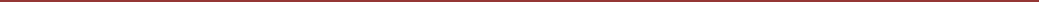 ３．生活行為向上マネジメント指導者研修会　会場決定　　指導者研修実行班　竹内　さをり　生活行為向上マネジメント指導者研修会　会場が決まりました　２月１１日（土）、１２日（日）に開催いたします「平成２８年度の生活行為向上マネジメント指導者研修会」の会場が決定しました。　各士会でまだ研修会に参加されていない指導者の方や、新しく指導者になられた方に随時お知らせください。尚、協会HPの研修案内にも掲載されています。　場所：新大阪丸ビル　新館　５０６号室　　　　（住所：大阪市東淀川区東中島１丁目18番27号）　　　　JR新大阪駅より徒歩5分４．生活行為向上マネジメントの展開の紹介　　多領域事例検証班　塩田　繁人6月の推進会議にてご報告しましたが、H28の事業計画の見直しから、班名を「多領域事例検証班」と改めています。昨年10月から「生活行為向上マネジメントの展開」が協会誌で連載開始しています． ７月号は「就学を迎える発達障害児に対する生活行為向上マネジメントの活用―触覚防衛反応が強く対人関係能力の低下が著しい児への通所支援事業所における小集団での感覚統合療法などを通じて」「終末期を迎えたがん患者に対して生活行為向上マネジメントを活用して関わった事例」となっています．参考にしてください．５.その他　連携システム班　濱田　正貴MTDLP関係メディア,雑誌情報◎マニュアルが改訂されました．今後の研修は，改訂版で研修行うようにお願いします．57：生活行為向上マネジメント第2版　1000円６．協会事務局からのお知らせ　　　重要なお願い　『作業療法マニュアル57』を購入する際は,協会ホームページから注文書をダウンロードしてご注文ください．発送までには1週間～10日かかりますので、ご注意ください．※「●日までに発送してください」と、期日が迫ってからご注文をいただくことが増えています。余りが出ないようご調整されているためとご推察いたしますが、在庫調整の問題などもあり、ご希望に沿えない場合が出てきてしまいますので、何卒ご高配くださいますようお願いいたします。編集／生活行為向上マネジメント連携システム班（担当：濱田）